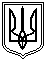 Миколаївська міська радаПостійна комісія міської ради З питань екології, природокористування,просторового розвитку, містобудування, архітектури і будівництва, регулювання земельних відносинПРОТОКОЛ № 35							                     12:20  каб. 357від  14.12.2021 Засідання постійної комісії міської ради з питань екології, природокористування, просторового розвитку, містобудування,архітектури і будівництва, регулювання земельних відносинПрисутні депутати Миколаївської міської ради VIII скликання:Голова постійної комісії – О. НестеренкоСекретар постійної комісії – С.ТанасовЧлени постійної комісії: В. Кім,  Т.Кравчук, А. Петров, Г. Ременнікова, О. Розумний,  О.Третяк, А.Хачатуров, С. Щербаков.Відсутні члени комісії: Р. Садрідінов.ПОРЯДОК ДЕННИЙ:Організаційні питання діяльності комісії.Проєкти рішень розроблені відповідними виконавчими органами Ради та їх посадовими особами.Розділ 2Проєкти рішень розроблені відповідними виконавчими органами Ради та їх посадовими особами.S-zr-85/40   Про продовження  ФОП Рамазанову Мубариз Абдурахман-огли оренди земельної ділянки по вул. Водопійній ріг вул. Новобузької  в Інгульському районі м.Миколаєва         Розглянувши заяву ФОП Рамазанова Мубариза Абдурахман-огли, дозвільну справу від 18.11.2021 №23064-000541146-007-03, наявну земельно-кадастрову інформацію, рекомендації постійної комісії міської ради з питань екології, природокористування, просторового розвитку, містобудування, архітектури і будівництва, регулювання земельних відносин, керуючись Конституцією України, Земельним кодексом України, Законами України «Про землеустрій», «Про місцеве самоврядування в Україні», міська радаВИРІШИЛА:          1. Продовжити  ФОП Рамазанову Мубаризу Абдурахман-огли на 10 років з дати прийняття рішення оренду земельної ділянки площею 1700 кв.м (кадастровий номер 4810136900:06:029:0014, код КВЦПЗ: В.03.07), відведеної  рішенням міської ради від 24.02.2006 № 43/30 по  вул. Водопійній ріг  вул. Новобузької  в Інгульському районі м. Миколаєва відповідно до висновку департаменту архітектури та містобудування Миколаївської міської ради від 22.11.2021 № 50276/12.01-47/21-2 (незабудована земельна ділянка).Замовнику:-	укласти  договір про зміни до договору оренди землі в управлінні земельних  ресурсів Миколаївської міської ради;- забезпечити вільний доступ для прокладання нових, ремонту та експлуатації існуючих інженерних мереж і споруд, розміщених у межах земельної ділянки;- виконувати обов'язки землекористувача відповідно до вимог ст. 96 Земельного кодексу України.2. Контроль за виконанням даного рішення покласти на постійну комісію міської ради з питань екології, природокористування, просторового розвитку, містобудування, архітектури і будівництва, регулювання земельних відносин (Нестеренко), заступника міського голови Андрієнка Ю.Г.Міський голова                                                                                     О.СЄНКЕВИЧСупровідний лист від 29.11.2021 № 5576Від 06.12.2021 протокол №33 розгляд питання перенесено, вивчають депутати Т.Кравчук, О.Нестеренко.Від 13.12.2021 протокол №34 питання не розглядали.ВИСНОВОК: Погодити та рекомендувати міському голові винести проєкт рішення на розгляд сесії Миколаївської міської ради VIII скликання.ГОЛОСУВАЛИ: «за» – 9, «проти» – 0, «утримались» – 1 (С.Танасов).Голова комісії                                                                                        Олена НЕСТЕРЕНКОСекретар комісії                                                                                    Сергій ТАНАСОВ